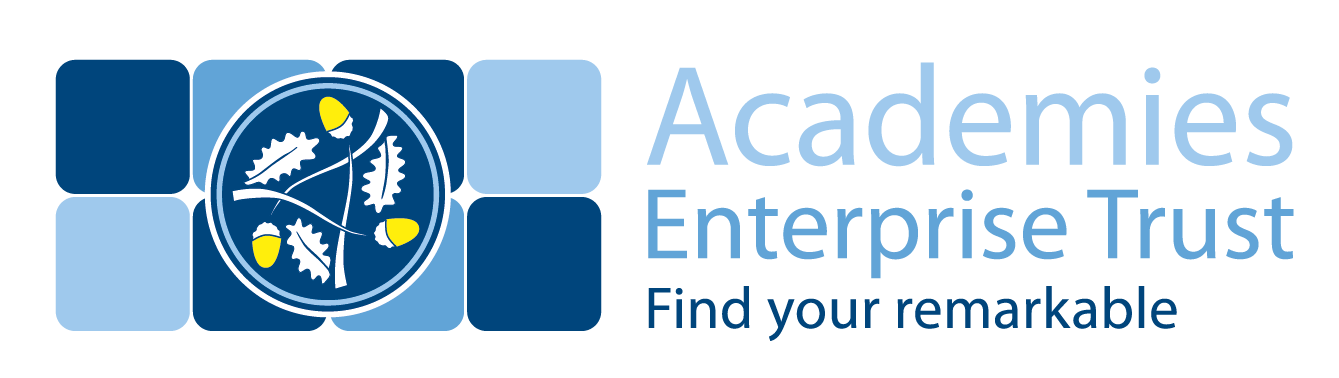 JOB DESCRIPTIONJob Title:		Building Operations Supervisor		Location:		North London Academies		Hours of work:		Full time - 37 hours per week	Reports to:		Academy Principals in Partnership with Head of Building OperationsResponsible for:	Building Operations Assistants at North London academiesOverview:The Building Operations Supervisor, as a member of the National Building Operations team, has an operational and supervisory role, managing a team of Building Operation Assistants, which is focused on ensuring the safe, economic and effective operation of all Trust buildings and grounds. The Building Operations Supervisor and their team must be customer focused and responsive to their needs, and ensure that the estate and facilities are available when required.The Building Operations Supervisor must ensure that the sites are safe and there is an appropriate environment for students to learn and staff to work. The Building Operations Supervisor is expected to set and maintain high professional standards at all times and support the School Support Services and the Head of Building Operations in delivering both an outstanding service to our customers and the vision of the Trust.ResponsibilitiesOverallTo ensure a customer focus is maintained at all times and respond to all requests received from your academies in an appropriate and professional manner, logging and reporting actionsWork with and report to the Head of Building Operations and take instruction from academy senior leaders when requiredEnsure all academy facilities are safe, compliant and available when requiredTo support and line manage Building Operations Assistants, ensuring an effective and efficient service is delivered at all timesTo work with the Head of Building Operations to ensure the delivery of building and maintenance programmesTo continuously set and maintain the highest professional standards, in line with the Trust’s vision and valuesBuilding Operations:To be accountable for the on-going day to day operations of all sites, ensuring all safety systems, premises and services are available when required with the exception of planned maintenance closures To be responsible directly to Head of Building Operations and take instruction from academy senior leadersEnsure all records are maintained in compliance with department policyInspect sites, internally and externally, on a regular basis to ensure the estate is maintained to the highest standardsCarry out general administrative duties as directed by the Head of Building OperationsTo control and monitor procedures, ensuring compliance with legal and customer requirements Build and develop professional relationships with all suppliers, service providers and customersEnsure there is a full suite of suitable risk assessments available for each academy site and that they are  reviewed Ensure the effective implementation and operation of health and safety controls within the academies and support Building Operations Assistants in their roleMaintain plans of the buildings and grounds including locations of call points, fire protection and fire-fighting equipment, chemical stores, emergency shut offs, stopcocks and metersCoordinate all Health and Safety (H&S) requirements to ensure compliance with relevant Trust and H&S legislation and support curriculum areas in the delivery of H&S requirementsEnsure that the academies Disaster Recovery and Business Continuity Plans (DR/BCP) are in place and reviewed and that you fully understand Building Operations Supervisor’s responsibilities within the DR/BCPLocal management and quality assurance of catering and cleaning contractsDeploy Building Operation Assistants as appropriate, ensuring adequate levels of cover at all times and for agreed maintenance schedules, including personally covering the duties of the Building Operations Assistant if necessaryCarry out checks and audits on cleaning, catering and site supervision within academiesProvide support to the Trust’s Estates Office on local projects, reporting on agreed key areas and escalate any issues immediately through the Head of Building OperationsTo carry out reasonable tasks as requested by the Head of Building Operations and academy senior leadersGeneral Building Operations:Act as a key holder for all sites within your area and attend emergency call outs as necessaryRespond to all requests received from your academies in an appropriate and professional manner, logging and reporting actions and outcomesEnsure that you and your teams follow the Trust's Health & Safety policy at all timesEnsure that the quality management system guideline are adhered to at all timesCarry out half termly decoration programmes throughout the AcademyOtherTo ensure that the Trust’s systems for monitoring and reporting are in operationTo work with School Support Services, the Head of Building Operations and academy senior leaders, to ensure outstanding customer services are being delivered To carry out other reasonable tasks from time to time, as directed by the Head of Building Operations and academy senior leadersTo have the ability to drive Academy vehicles where neededYou are responsible for the safety of yourself and others and must not carry out any tasks, for which you do not have suitable experience or qualificationsTo chair the Academy Health & Safety CommitteeThis job description is a guide to the duties the post holder will be expected to undertake. It is not intended to be exhaustive or exclusive and will be subject to change as working requirements dictate and to meet the organisational requirements of Academies Enterprise Trust.General:Ensure deliveries occur in a safe and organised manner and transport goods to appropriate destinationTo complete necessary training in MAPA, Restorative Justice Techniques, Nurture Principles, Child Protection and any other training programmes as deemed necessary in order to ensure the safety of the pupils and staff at all timesTo ensure the safe storage of IT equipmentTo work with external IT contractors to ensure continuity of network provisionTo respond to emergency calls by staff where H&S issues have been highlighted to ensure the safety of all stakeholders.Ensure CCTV systems are maintained at all timesTo obtain estimates and quotes where needed for any building or refurbishment worksCollect supplies in order to make emergency repairsOther clauses:The above responsibilities are subject to the general duties and responsibilities contained in the relevant staff handbook.This job description allocates duties and responsibilities but does not direct the particular amount of time to be spent on carrying them out and no part of it may be so construed. The job description is not necessarily a comprehensive definition of the post.  It will be reviewed at least once a year and it may be subject to modification or amendment at any time after consultation with the holder of the post.This job description may be varied to meet the changing demands of the Academies Enterprise Trust at the reasonable discretion of the Chief Executive Officer.This job description does not form part of the contract of employment.  It describes the way the post holder is expected and required to perform and complete the particular duties as set out in the foregoing.Post holder may deal with sensitive material and should maintain confidentiality in all Academy related mattersSafeguarding 	We are committed to safeguarding and protecting the welfare of children and expect all staff and volunteers to share this commitment.  A Disclosure and Barring Service Certificate will be required for all posts. This post will be subject to enhanced checks as part of our Prevent Duty.Person SpecificationJob Title: Business Operations Supervisor	 EssentialDesirableQualificationsKnowledge/ExperienceIOSH Managing Safety, or equivalent qualification and relevant experienceExperience of premises management, building cleaning or building management Experience of contract managementSound knowledge of building functions Taken responsibility for security of a building with operational understanding of security systemsExperience of managing teams Line ManagementSite Assistants (1.5 to 8 depending on area)BudgetN/AScope of the RoleAcademy cluster Skills/AbilitiesAbility to prioritise and manage time to meet customer requirementsTo be able to carry out general repairs and instruct others Ability to lift and carry items Ability to follow and comply with instructions on equipment and/or materials usage Willingness to work as part of a team Ability to work to deadlines Ability to manage own work effectively Able to use own initiative Ability to carry out health and safety checks and implement corrective measures and maintain relevant recordsUse of commercial site maintenance equipmentSpecial RequirementsWilling to work outside of normal hours if required Willing to undertake relevant trainingWillingness to travel to other academies and attend meetingsSuccessful candidate will be subject to an enhanced Disclosure and Barring Service CheckRight to work in the UKEvidence of a commitment to promoting the welfare and safeguarding of children and young people